          КАРАР                                                                    ПОСТАНОВЛЕНИЕ     « 30»  ноябрь   2015 й.                             № 91                            « 30» ноября     2015г.                   Об утверждении генеральной схемы газоснабжения сельского поселения Еремеевский сельсовет муниципального района  Чишминский район Республики Башкортостан       На основании   Постановления   Правительства Российской Федерации  от 30.12.2013года  № 1314 утверждены   Правила подключения  «технологического присоединения объектов капитального строительства к сетям газораспределения»  ПОСТАНОВЛЯЮ:Утвердить  генеральную схему  газоснабжения  сельского поселения Еремеевский сельсовет муниципального района  Чишминский район Республики Башкортостан  (Схема прилагается).Глава сельского поселенияЕремеевский сельсоветмуниципального района Чишминский районРеспублики Башкортостан                                              В.М.Карачурина              БаШКортостан РеспубликАҺы             ШишмӘ районыМУНИЦИПАЛЬ РАЙОНЫныҢ         ӢӘРМИ АУЫЛ СОВЕТЫауыл биЛӘмӘҺе БАШЛЫϝЫ     452172, Йәрми  ауылы, Ẏзәк урам, 18тел.: 2-47-00, 2-47-41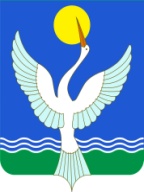 Республика БашкортостанГЛАВА СЕЛЬСКОГО ПОСЕЛЕНИЯ  ЕРЕМЕЕВСКИЙ сельсоветМУНИЦИПАЛЬНОГО РАЙОНАЧишминскИЙ район452172, с.Еремеево,  ул. Центральная, 18тел.: 2-47-00,2-47-41